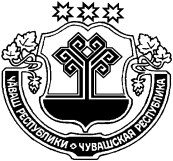 В соответствии со статьями 39.11, 39.12 Земельного кодека Российской Федерации, пунктом 1 статьи 2 Федерального закона от 03.07.2016  № 334-ФЗ «О внесении изменений в Земельный кодекс Российской Федерации и отдельные законодательные акты Российской Федерации», администрация Красноармейского района  п о с т а н о в л я е т:             1. Организовать аукцион и утвердить документацию на проведение открытого  аукциона на право  заключения договора аренды земельных участков из земель сельскохозяйственного назначения: 	          лот № 1 - участок с кадастровым номером  21:14:130401:412, расположенный по адресу: Чувашская Республика - Чувашия, р-н Красноармейский, с/пос. Убеевское, вид разрешенного использования: сельскохозяйственное использование,  площадью 428399 кв.         лот № 2 - участок с кадастровым номером  21:14:130401:413, расположенный по адресу: Чувашская Республика - Чувашия, р-н Красноармейский, с/пос. Убеевское, вид разрешенного использования: сельскохозяйственное использование,  площадью 226800 кв.       лот № 3 - участок с кадастровым номером  21:14:130401:414, расположенный по адресу: Чувашская Республика - Чувашия, р-н Красноармейский, с/пос. Убеевское, вид разрешенного использования: сельскохозяйственное использование,  площадью 201600 кв.       лот № 4 - участок с кадастровым номером  21:14:130401:415, расположенный по адресу: Чувашская Республика - Чувашия, р-н Красноармейский, с/пос. Убеевское, вид разрешенного использования: сельскохозяйственное использование,  площадью 226800 кв.           2. Установить начальную цену годового размера арендной платы земельных участков (на основании отчетов независимых оценщиков):- по лоту № 1 в размере – 26700 (Двадцать семь тысяч семьсот) рублей 00 копеек;- по лоту № 2 в размере – 14100 (Четырнадцать тысяч сто) рублей 00 копеек;- по лоту № 3 в размере – 12500 (Двенадцать  тысяч пятьсот) рублей 00 копеек;- по лоту № 4 в размере – 14100 (Четырнадцать  тысяч сто) рублей 00 копеек;- задаток установить в размере 100% от начальной цены земельного участка;- шаг аукциона установить  в размере 3% от начальной цены земельного участка;- срок аренды 3  (три) года.            3. Утвердить документацию на проведение открытого аукциона на право заключения договора аренды земельного участка (приложение № 1).	4. Специалисту-эксперту  администрации Убеевского сельского поселения Красноармейского района Чувашской Республики Антоновой А.Н..  разместить  объявление  и утвержденную документацию на проведение аукциона на официальном сайте Российской Федерации для размещения информации о проведении торгов, адрес сайта http://www.torgi.gov.ru, на официальном сайте администрации Убеевского сельского поселения Красноармейского района Чувашской Республики, адрес сайта http://gov.cap.ru/Default.aspx?gov_id=394, в периодическом печатном издании «Вестник Убеевского сельского поселения». Глава Убеевского сельского поселения                                                                      Н.И. Димитриева УТВЕРЖДЕНОПостановлением администрацииУбеевского сельского поселения Красноармейского районаЧувашской Республикиот 24.02.2021 № 11Извещение о проведении 31 марта 2021 г.  аукционана право заключения договора аренды земельного участкаАдминистрация Убеевского сельского поселения Красноармейского района Чувашской Республики 
в соответствии с постановлением администрации Убеевского сельского поселения Красноармейского района от 24.02.2021  № 11 сообщает о проведении открытого аукциона  по продаже права  на заключение договора аренды земельных участков, категория земель:. земли сельскохозяйственного назначения,  разрешенное использование: для сельскохозяйственного производства, находящихся в муниципальной собственности Убеевского  сельского поселения, адрес (местонахождение) объектов: Чувашская Республика, Красноармейский р-н, с/пос. Убеевское,  сроком на 3 года.Организатор аукциона – администрация  Убеевского сельского поселения Красноармейского района Чувашской Республики.Организация аукциона осуществляется в соответствии с Гражданским кодексом Российской Федерации, Земельным кодексом Российской Федерации. Предметом аукциона является право на заключение договора аренды (далее – право на заключение договора аренды) земельного участка (далее – Участок): лот № 1 – право на заключение договора аренды Участка из земель сельскохозяйственного назначения, площадью 428399 кв. м с кадастровым номером  21:14:130401:412, расположенный по адресу: Чувашская Республика - Чувашия, р-н Красноармейский, с/пос. Убеевское, вид разрешенного использования: сельскохозяйственное производство;с критерием:- начальная цена годового размера арендной платы за Участок – 26700 (Двадцать шесть  тысяч семьсот) рублей 00 копеек, без учета НДС; с условиями:- цель использования – сельскохозяйственное производство;  - срок аренды – 3 (три ) года.Дополнительная информация: Границы Участка определены в выписке из Единого государственного реестра недвижимости об объекте недвижимости от 06 декабря 2020 г. № КУВИ-002/2020-45776455, выданной филиалом ФГБУ «Федеральная кадастровая палата Федеральной службы государственной регистрации, кадастра и картографии» по Чувашской Республике – Чувашии.Существующие ограничения (обременения) права:  Ограничения прав на земельный участок, предусмотренные статьями 56, 56.1 Земельного кодекса Российской Федерации  Срок действия: : c 20.10.2020;Размер задатка на участие в аукционе устанавливается в сумме 26700 (Двадцать шесть тысяч семьсот ) рублей 00 копеек, без учета НДС;  «Шаг аукциона» устанавливается в сумме 801 (Восемьсот один) рубль 00 копеек и не изменяется в течение всего аукциона.лот № 2 – право на заключение договора аренды Участка из земель сельскохозяйственного назначения, площадью 428399 кв. м с кадастровым номером  21:14:130401:413, расположенный по адресу: Чувашская Республика - Чувашия, р-н Красноармейский, с/пос. Убеевское, вид разрешенного использования: сельскохозяйственное производство;с критерием:- начальная цена годового размера арендной платы за Участок – 14100 (Четырнадцать  тысяч сто) рублей 00 копеек, без учета НДС; с условиями:- цель использования – сельскохозяйственное производство;  - срок аренды – 3 (три ) года.Дополнительная информация: Границы Участка определены в выписке из Единого государственного реестра недвижимости об объекте недвижимости от 06 декабря 2020 г. № КУВИ-002/2020-45769404, выданной филиалом ФГБУ «Федеральная кадастровая палата Федеральной службы государственной регистрации, кадастра и картографии» по Чувашской Республике – Чувашии.Существующие ограничения (обременения) права:  нет  Размер задатка на участие в аукционе устанавливается в сумме 14100 (Четырнадцать тысяч сто ) рублей 00 копеек, без учета НДС;  «Шаг аукциона» устанавливается в сумме 423 (Четыреста двадцать три) рубля 00 копеек и не изменяется в течение всего аукциона.лот № 3 – право на заключение договора аренды Участка из земель сельскохозяйственного назначения, площадью 201600 кв. м с кадастровым номером  21:14:130401:414, расположенный по адресу: Чувашская Республика - Чувашия, р-н Красноармейский, с/пос. Убеевское, вид разрешенного использования: сельскохозяйственное производство;с критерием:- начальная цена годового размера арендной платы за Участок – 12500 (Двенадцать  тысяч пятьсот) рублей 00 копеек, без учета НДС; с условиями:- цель использования – сельскохозяйственное производство;  - срок аренды – 3 (три ) года.Дополнительная информация: Границы Участка определены в выписке из Единого государственного реестра недвижимости об объекте недвижимости от 06 декабря 2020 г. № КУВИ-002/2020-45769156, выданной филиалом ФГБУ «Федеральная кадастровая палата Федеральной службы государственной регистрации, кадастра и картографии» по Чувашской Республике – Чувашии.Существующие ограничения (обременения) права: нетРазмер задатка на участие в аукционе устанавливается в сумме 12500 (Двенадцать тысяч  пятьсот ) рублей 00 копеек, без учета НДС;  «Шаг аукциона» устанавливается в сумме 375 (триста семьдесят пять) рубль 00 копеек и не изменяется в течение всего аукциона.лот № 4 – право на заключение договора аренды Участка из земель сельскохозяйственного назначения, площадью 226800 кв. м с кадастровым номером  21:14:130401:415, расположенный по адресу: Чувашская Республика - Чувашия, р-н Красноармейский, с/пос. Убеевское, вид разрешенного использования: сельскохозяйственное производство;с критерием:- начальная цена годового размера арендной платы за Участок – 14100 (Четырнадцать  тысяч сто) рублей 00 копеек, без учета НДС; с условиями:- цель использования – сельскохозяйственное производство;  - срок аренды – 3 (три ) года.Дополнительная информация: Границы Участка определены в выписке из Единого государственного реестра недвижимости об объекте недвижимости от 06 декабря 2020 г. № КУВИ-002/2020-45768563, выданной филиалом ФГБУ «Федеральная кадастровая палата Федеральной службы государственной регистрации, кадастра и картографии» по Чувашской Республике – Чувашии.Существующие ограничения (обременения) права: нетРазмер задатка на участие в аукционе устанавливается в сумме 14100 (Четырнадцать  тысяч  сто ) рублей 00 копеек, без учета НДС;  «Шаг аукциона» устанавливается в сумме 423 (четыреста двадцать три) рубля 00 копеек и не изменяется в течение всего аукциона.Форма проведения: открытый аукцион по составу участников и форме подаче предложений по цене по продаже права на заключение договора аренды земельного участка.Администрация Убеевского сельского поселения Красноармейского района Чувашской Республики в соответствии с законодательством может принимать решение об отказе в проведении аукциона. Извещение об отказе в проведении аукциона публикуется организатором в течение 3 дней со дня принятия решения об отказе в проведении аукциона в тех же средствах массовой информации, в которых было опубликовано извещение о проведении аукциона.           Место проведения аукциона по адресу: 429626,  Чувашская Республика, Красноармейский район, с. Убеево, ул. Сапожникова. д. 6, помещение администрации сельского поселения. Дата и время регистрации участников аукциона: 31 март   2021 с 10 час. 00 мин. по 10 час. 59 мин.Дата и время начала аукциона: 31 март 2021  в 11-00 местного времени.Ознакомиться с формой заявки об участии в торгах (аукционе), проектом договора аренды земельного участка Вы можете на официальном сайте torgi.gov.ru, на официальном сайте сельского поселения или обратиться в администрацию Убеевского сельского поселения  Красноармейского района Чувашской Республики (429626, Чувашская Республика, Красноармейский район, с. Убеево, ул. Сапожникова,  дом 6, тел. 8(83530)33248.Время приема заявок: Заявки на участие в аукционе принимаются с 25.02.2021 по 26.03.2020, по адресу: 429626, Чувашская Республика, Красноармейский район, с. Убеево, ул. Сапожникова, дом 6, по рабочим дням с 9-00 до 16.00 часов.Заявки подаются лично или через своего представителя на бумажном носителе. Заявки считаются принятыми после перечисления задатка.Реквизиты для перечисления задатка:Получатель: Управление Федерального Казначейства по Чувашской Республике  (Администрация Убеевского сельского поселения Красноармейского  района Чувашской Республики, л/с 05153001750), расчетный счет 03232643976244401500 Отделение – НБ Чувашская Республика Банка России//УФК по Чувашской Республике г. Чебоксары, БИК 019706900, кор. счет 40102810945370000084, ИНН 2109902459, КПП 210901001, без учета НДСВ графе «Назначение платежа» необходимо указать: «Задаток на участие в аукционе».Рассмотрение заявок и определение участников аукциона: 29 март 2021 года в 13.00 часов по местному времени по адресу организатора аукциона.Одно лицо имеет право подать только одну заявку на участие в аукционе в отношении одного лота.Для участия в аукционе Заявители представляют организатору аукциона в установленный в извещении о проведении аукциона срок следующие документы:- заявку на участие в аукционе по форме, утвержденной организатором аукциона (2 экз.)- копии документов удостоверяющих личность – для физических лиц;- документы, подтверждающие внесение задатка (платежный документ с отметкой банка об исполнении) – оригинал и копия. - юридическое лицо дополнительно прилагает к заявке нотариально заверенные копии учредительных документов и свидетельства о государственной регистрации юридического лица, а также выписку из решения уполномоченного органа юридического лица о совершении сделки (если это необходимо в соответствии с учредительными документами претендента и законодательством государства, в котором зарегистрирован претендент).Срок получения уведомления о допуске (отказе) претендентов к участию в аукционе определяются в заявке на участие.Претендент имеет право отозвать принятую организатором торгов заявку до окончания срока приема заявок, уведомив об этом (в письменной форме) организатора торгов. Организатор торгов обязан возвратить внесенный задаток претенденту в течение 3 банковских дней со дня регистрации отзыва заявки в журнале приема заявок. В случае отзыва заявки претендентом позднее даты окончания приема заявок задаток возвращается в порядке, установленном для участников торгов.Порядок осмотра земельных участковОсмотр земельных участков на местности в присутствии представителя организатора аукциона состоится при письменном обращении заявителя, желающего участвовать в аукционе, по адресу организатора торгов  не позднее 3 (трех) рабочих дней, предшествующих дню осмотра. Порядок проведения аукционаПобедителем аукциона признается участник аукциона, предложивший наибольший размер ежегодной арендной платы за земельный участок. По завершении аукциона организатор объявляет о продаже права на заключение договора аренды, называет цену проданного права на заключение договора аренды и номер билета победителя аукциона.Результаты аукциона оформляются протоколом, который составляется в двух экземплярах, один из которых передается победителю аукциона, а второй остается у организатора аукциона. Протокол об итогах аукциона подписывается в день их проведения и является основанием для заключения с победителем аукциона договора купли-продажи/аренды. В случае если аукцион признан несостоявшимся и только один заявитель признан  участником аукциона, организатор аукциона предлагает заявителю заключить договор аренды земельного участка по начальной (минимальной) цене предмета аукциона.Все вопросы, касающиеся проведения аукциона, не нашедшие отражения в настоящем информационном сообщении, регулируются действующим законодательством.Полную информацию по  испрашиваемому земельному участку Заявители могут получить в администрации Убеевского сельского поселения Красноармейского района Чувашской Республики.ЧĂВАШ  РЕСПУБЛИКИКРАСНОАРМЕЙСКИ РАЙОНĚ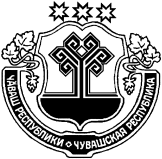 ЧУВАШСКАЯ  РЕСПУБЛИКА КРАСНОАРМЕЙСКИЙ РАЙОН  УПИ ЯЛ ПОСЕЛЕНИЙĚНАДМИНИСТРАЦИЙĚ          ЙЫШĂНУ2021.02.24      11  №Упи салиАДМИНИСТРАЦИЯУБЕЕВСКОГОСЕЛЬСКОГО ПОСЕЛЕНИЯ             ПОСТАНОВЛЕНИЕ24.02. 2021    №  11с. УбеевоО проведении открытого аукциона на право  заключения договора аренды земельных  участков 